Załącznik nr 10 do SWZWzór Tablicy informacyjnej/pamiątkowej  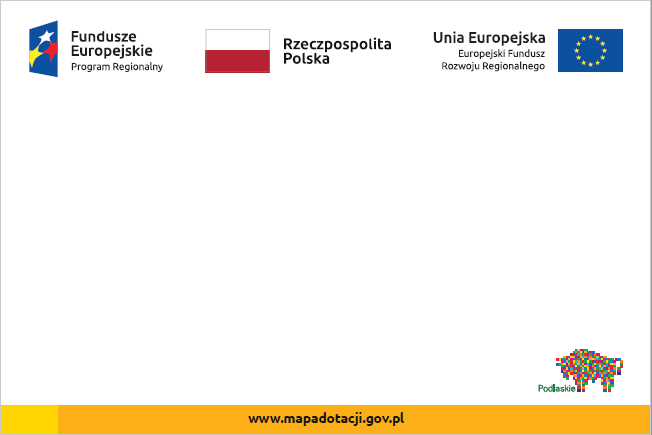 Tablica o wymiarach min. 80x120 (wys. x szer.) wg wzoru powyżej.Tablica informacyjna/pamiątkowa  (tablica informacyjna po zakończeniu realizacji zadania będzie pełniła funkcję pamiątkowej). Na poniższej stronie internetowej jest wzór tablicy informacyjnej RPOWP w pliku możliwym do edycji w programie Corel Tablica powinna być zgodna z podręcznikiem wnioskodawcy i beneficjenta programów polityki spójności 2014-2020 w zakresie informacji i promocji (Wzory tablic znajdują się w Internecie pod adresem: https://rpo.wrotapodlasia.pl/pl/realizuje_projekt/promocja_projektu/zasady-promowania-projektu---umowy-podpisane-po-1-stycznia-2018-roku.html"Zrównoważona mobilność miejska w Łomży"Cel projektu: Ograniczenie zanieczyszczenia powietrza poprzez wymianę oświetlenia ulicznego  w Łomży zgodnie z planem gospodarki niskoemisyjnejBeneficjent: Miasto Łomża